Cesena, 4/10/22Circolare 27-22Al personale ATA p.c. all’ufficio personaleAlla DSGAOggetto: assemblea sindacale FLC CGIL per  ATAE’ convocata l’assemblea sindacale della sigla in oggetto per solo personale ATA, on line, secondo lo schema ivi allegato, nel giorno: con il seguente ordine del giorno: Rinnovo Contrattuale, rivendicazioni sindacali, revisione profili professionali ATA, formazione, semplificazione, retribuzione, posizioni economiche e incarichi specificiSecondo le norme vigenti si richiede la dichiarazione preventiva di partecipazione entro le ore 10,00 di venerdì 7 ottobre, sugli appositi fogli firma in allegato. Disponibilità in portineria di entrambi i plessi.						Il DSASSEMBLEA PERSONALE FLC CGIL personale ATA  10/0/22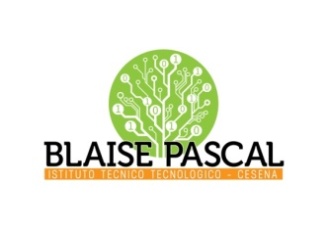 ISTITUTO Superiore 
Pascal/ComandiniP.le Macrelli, 100 
47521 Cesena 
Tel. +39 054722792 
Cod.fisc. 90076540401 - Cod.Mecc. FOIS01100L
FOIS01100L@istruzione.it
FOIS01100L@pec.istruzione.it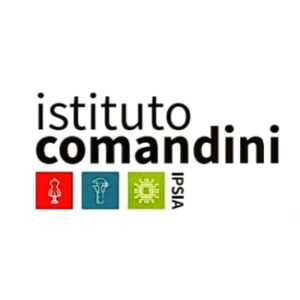 10 ottobreOre 10-12Link per la partecipazione: vedi volantino allegato alla presente circolare su sito di istitutocognomenomefirma per adesione